			           		                     			News Release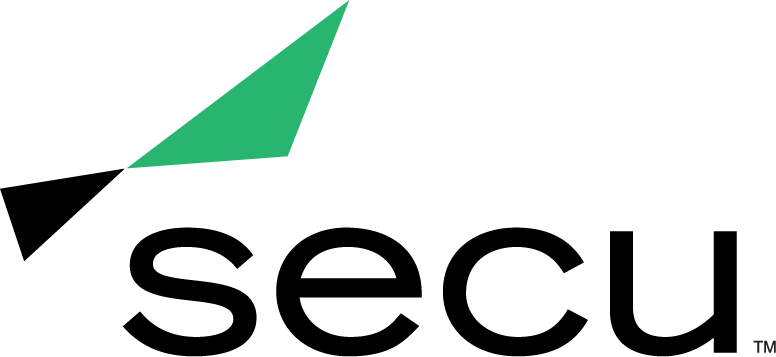 SECU Maryland Names New Chief Risk Officer and Managing Director 
of Mortgage Janelle Burgoyne and Mark Deitz join the state’s largest credit unionBALTIMORE​ (Dec. 2, 2021) — SECU, Maryland’s largest state chartered credit union, has named Janelle Burgoyne as SVP, Chief Risk Officer, and Mark Deitz as Managing Director of Mortgage. As a seasoned executive with risk management, legal and compliance, and business strategy experience spanning more than 15 years, Burgoyne is responsible for transforming SECU’s risk culture and oversees enterprise risk management, fraud, physical security, vendor management, business continuity, legal, compliance, BSA and corporate insurance. Prior to joining SECU, Burgoyne held senior-level roles with USAA, Capital One and the global consulting firm Deloitte & Touche. In those roles, she helped build and enhance existing risk management infrastructure at large banks and within government organizations. Burgoyne’s experience architecting risk and compliance departments and developing risk governance, risk appetite, and risk identification programs allowed her to help organizations meet strict regulatory demands and advance business strategies and priorities. Burgoyne holds a Bachelor of Science from Virginia Tech and a Juris Doctor from the University of Notre Dame.“Janelle is an accomplished professional with extensive experience in financial services and risk management,” said David Sweiderk, President and CEO at SECU. “We are very confident that under her leadership and strategy, SECU can continue to offer secure services and outstanding experiences to its 250,000 members.”In the mortgage banking business for nearly two decades, Deitz is responsible for retail and wholesale residential lending management and strategy as well as the recruitment of mortgage professionals to SECU.Prior to joining SECU, Deitz was the Regional Sales Leader for Academy Mortgage Corporation in the Mid-Atlantic where he was responsible for growth and business development. He also previously served as Managing Director of First Savings Mortgage Corporation and as Senior Vice President and Area Sales Manager for EagleBank’s Residential Lending Division. 

Mark is a Certified Mortgage Banker and a Certified Mortgage Advisor. He currently serves on the Board of Directors for the Mortgage Bankers Association of Metropolitan Washington and Montgomery County Police Foundation.  “Mark is a passionate leader who is widely respected in his industry. He has mentored and fostered the development of other mortgage professionals, helping them to build successful careers and better serve their clients,” said Sweiderk. “We are excited for SECU and our members to benefit from his experience and proven ability to build strong, member-centric teams.”SECU is committed to nurturing continued long-term success for its employees. To view a list of open positions, visit secumd.org/about-us/working-at-secu.About SECU (State Employees’ Credit Union of Maryland)SECU ("see-Q"), Maryland’s largest state-chartered credit union, serves 250,000 members across the state. As a member-owned, not-for-profit, SECU puts its members first and remains responsible solely to its member base. SECU seeks to serve all of its member needs in one place with most Marylanders qualifying for membership. Headquartered in Linthicum, Md., SECU has 24 financial centers and provides access to over 50,000 free ATMs through the CO-OP network. With more than $4 billion in assets, SECU ranks among the top 60 credit unions nationwide based on total assets in the U.S. Insured by NCUA. For more information, visit www.secumd.org or follow SECU on LinkedIn, Facebook, Instagram and Twitter.###MEDIA CONTACTKelly Nguyenknguyen@planitagency.com609-385-6701